
Vlaams Infrastructuurfonds voor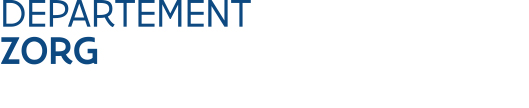 Persoonsgebonden AangelegenhedenKoning Albert II-laan 35 bus 341030 BRUSSELT 02 553 32 41E vipa@vlaanderen.bewww.departementzorg.bewww.vipa.be///////////////////////////////////////////////////////////////////////////////////////////////////////////////////////Visienota VIPA-subsidies preventieve  infrastructurele maatregelen inzake  agressie, vrijheidsbeperking of vrijheidsberoving. ///////////////////////////////////////////////////////////////////////////////////////////////////////////////////////Oproep: 07/07/2023Uiterste indieningsdatum: 01/11/2023Bezorgdeze visienota, samen met het aanvraagformulier en de bijhorende bijlagen, digitaal op het volgende adres: preventieagressie.vipa@vlaanderen.beGebruikvolgende naamgeving voor elk van de documenten: ‘Titel_document_naamvoorziening_gemeente_oproep 4’. Bijvoorbeeld: visienota_Lijsterbes_Lokeren_oproep 4Visienota Beschrijf hieronder bondig de gevraagde elementen. Voor de functie Spoed hoeven sommige elementen niet worden beschreven (aangegeven tussen haakjes). De visie op en het beleid van de aanvrager m.b.t.de preventie van agressie-incidenten en crisissituaties. Toon aan dat u zo’nbeleid heeft uitgewerkt, datde volgende aspecten omvat:de pedagogische en therapeutische visie (niet voor functie Spoed);vorming;de-escalatietechnieken;alternatieve maatregelen;debriefing na incidenten;informeren van gebruikers, familie en naasten (niet voor functie Spoed);de betrokkenheid van gebruikers, familie en naasten bij het individuele traject en bij het afdelingsbeleid, om de gebruikerservaringen te verbeteren (niet voor functie Spoed);De visie op en het beleid van u als aanvrager m.b.t. maatregelen inzake vrijheidsbeperking of 
-beroving, waar zonodig op teruggevallen kan worden. Beschrijf daarbij de richtsnoeren voor het handelen en de manier waarop u de resultaten van dat handelen evalueert en u naar verbetering streeft (niet voor functie spoed);Een evaluatie van de bestaande infrastructuur m.b.t. preventie van agressie; Een beschrijving van de toekomstige infrastructuur m.b.t. preventie van agressie en de lange termijnvisie (zorgstrategisch plan) van het gebouw en omgeving; De manier waarop het project past in het beleid rond preventie van agressie, vrijheidsbeperking of vrijheidsberoving en de verwachte meerwaarde voor de doelgroep (niet voor functie spoed);De procesmatige aanpak met onder meer (niet voor functie spoed):een verslag van de besprekingen over het project met de interne belanghebbenden van de aanvrager, zoals het personeel en de gebruikers; een schets van de multidisciplinaire aanpak;eventuele samenwerkingsverbanden.Om een veiligere omgeving te realiseren kunt u een afzonderingskamer herinrichten (niet voor functie spoed of indien er geen afzonderingskamer heringericht wordt)toon aan dat u als aanvrager voldoende preventieve infrastructurele ingrepen heeft genomen of gepland vóór de aanpassing van een bestaande afzonderingskamer, zodat het gebruik van een afzonderingsruimte maximaal wordt vermeden; beschrijf hoe u als aanvrager rekening houdt met de doelgroep waarvoor de ruimte bestemd is, de frequentie waarmee u ze gebruikt en de gemiddelde duur van de tijdelijke afzondering.Voor de berekening van de subsidies baseert het VIPA zich op de specifieke capaciteitseenheid per voorzieningstype. beschrijf de capaciteitseenheid per voorzieningstype; 
(Bij 5 of hoger rond je het getal achter de komma naar boven af, bij 4 of lager rond je het getal naar beneden af)maak de totale som. Als u als aanvrager over verschillende HCO-nummers beschikt, worden de capaciteiten van die HCO-nummers samen in rekening gebracht. Uitzondering hierop is de functie spoed, waarvoor deze apart wordt berekend;vul de capaciteitseenheden in het aanvraagformulier in.